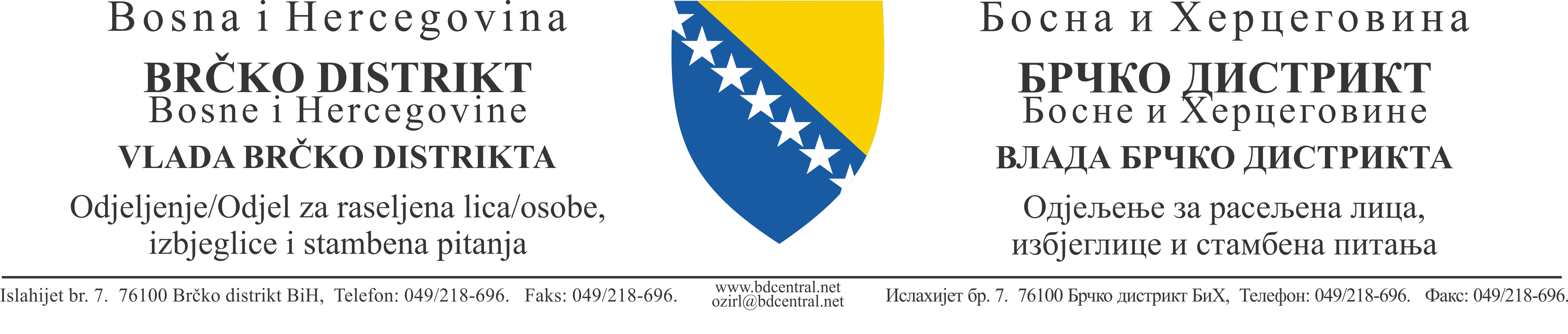 Šefica Odjeljenja za raseljena lica, izbjeglice i stambena pitanja Vlade Brčko distrikta BiH, na osnovu člana 21. Zakona o Vladi Brčko distrikta Bosne i Hercegovine – prečišćeni tekst („Službeni glasnik Brčko distrikta BiH“, broj: 22/18 – prečišćeni tekst, 49/18, 8/1, 10/19 i 32/19) i člana 16. Uputstva o načinu i procedurama odabira korisnika projekata povratka i rekonstrukcije stambenih jedinica („Službeni glasnik Bosne i Hercegovine“, broj 48/06), objavljujeJ A V N I   P O Z I Vizbjeglicama iz BiH, raseljenim licima u BiH i povratnicima za podnošenjezahtjeva za obnovu individualnih stambenih objekata s ciljem povratkau Brčko distrikt Bosne i HercegovinePomoć u obnovi i povratku izbjeglicama, raseljenim licima i povratnicima dodjeljuje se u okviru implementacije projekata obnove individualnih stambenih objekata izbjeglica iz BiH, raseljenih lica i povratnika u Brčko distriktu Bosne i Hercegovine (u daljnjem tekstu: obnova stambenih jedinica) koji se finansira iz Budžeta Brčko distrikta BiH u 2022. godini, a u okviru osiguranih sredstava u iznosu od 210.000,00 KM. Broj stambenih jedinica koji će se obnoviti zavisit će od stepena oštećenosti stambenih jedinica odabranih korisnika i trenutnih tržišnih cijena građevinskog materijala.Kriteriji za odabir korisnika za obnovu stambenih jedinica1. Opći kriterijiOpći kriteriji su eliminatorni i obavezujući za sve korisnike pomoći.Opći kriteriji za utvrđivanje potencijalnih korisnika pomoći projekata povratka i obnove stambenih jedinica su:korisnik pomoći je izbjeglica iz BiH, raseljeno lice u BiH ili povratnik,korisnik pomoći je iskazao namjeru za povratkom,utvrđen je status vlasništva ili stanarsko pravo nad stambenom jedinicom koja je predmet obnove,korisnik pomoći je na dan 30. 4. 1991. godine imao prebivalište u stambenoj jedinici koja je predmet obnove,stambena jedinica koja je predmet rekonstrukcije se smatra neuslovnom za stanovanje u skladu s utvrđenim standardima o minimumu stambenih uslova,korisnik pomoći / nosilac domaćinstva i članovi njegovog domaćinstva od 1991. godine nemaju na teritoriji BiH drugu stambenu jedinicu koja se smatra uslovnom za stanovanje, u skladu s utvrđenim standardima o minimumu stambenih uslova,korisnik pomoći nije primio pomoć u obnovi, dovoljnu da zadovolji odgovarajuće standarde o minimumu stambenih uslova.2.    Dokumenti kojima se dokazuje ispunjavanje općih kriterija2.1. Potvrda nadležnog organa o statusu (za sve članove povratničke porodice prijavljene za pomoć u rekonstrukciji):izbjeglice iz BiH – odgovarajuća potvrda (izbjeglička legitimacija/karton) o statusu izbjeglice iz BiH,raseljenog lica u BiH – potvrda/pravosnažno rješenje nadležnog organa općine privremenog boravka o statusu raseljenog lica,povratnici – potvrda nadležnog organa općine povratka o statusu povratnika.2.2. Izjava potencijalnog korisnika pomoći kojom se dokazuje namjera za povratkomIzjavom podnosioca, koja se ovjerava od strane nadležnog organa općine povratka, dokazuje se da:je iskazana namjera za dobrovoljnim povratkom,je vlasnik/nosilac stanarskog prava nad stambenom jedinicom koja je predmet obnove,je korisnik/nosilac domaćinstva na dan 30. 4. 1991. godine imao/la prebivalište u stambenoj jedinici koja je predmet obnove,da je stambena jedinica koja je predmet obnove neuslovna za stanovanje u skladu s odgovarajućim standardima o minimumu stambenih uslova,korisnik/nosilac domaćinstva i članovi njegovog domaćinstva koji su prijavljeni za dobijanje pomoći u obnovi od 1991. godine nemaju na teritoriji BiH drugu stambenu jedinicu koja se smatra uslovnom za stanovanje, u skladu s odgovarajućim standardima o minimumu stambenih uslova,korisnik nije primio pomoć u obnovi, dovoljnu da zadovolji odgovarajuće standarde o  minimumu stambenih uslova.2.3. Dokaz o vlasništvu/stanarskom pravuDokaz o vlasništvu/stanarskom pravu nad stambenom jedinicom koja je predmet obnove dokazuje se sljedećim dokumentima:zk. (zemljišnoknjižni) izvadak – izvod iz katastarske evidencije, ne stariji od 6 (šest) mjeseci, i/iliCRPC odluka – odluka Komisije za imovinske zahtjeve izbjeglica i raseljenih osoba, i/ilipravosnažno rješenje o povratu imovine/stanarskog prava – rješenje nadležnog općinskog organa o povratu i/ili uvođenju u posjed.U izuzetnim slučajevima, kada se vlasništvo ili stanarsko pravo ne može pouzdano dokazati dokumentima iz prethodnog stava, vlasništvo se može dokazivati i drugim relevantnim dokumentima, koje izdaju nadležni organi (pravosnažno rješenje o nasljeđivanju, građevinska dozvola, urbanistička saglasnost, avionski snimak i sl.).2.4. Uvjerenje o kretanjuUvjerenjem o kretanju podnosioca zahtjeva za obnovu, koje izdaje nadležni organ, dokazuje se da je korisnik pomoći na dan 30. 4. 1991. godine imao prebivalište u stambenoj jedinici koja je predmet obnove. Potrebno je priložiti original uvjerenja o kretanju ili ovjerenu kopiju (ovaj dokaz Odjeljenje pribavlja po službenoj dužnosti). U izuzetnim slučajevima, kada se uvjerenjem o kretanju ne može pouzdano utvrditi prebivalište na dan 30. 4. 1991. godine, kao dokaz prebivališta pribavlja se izjava dva svjedoka, ovjerena od strane nadležnog organa općine povratka.3. Posebni kriterijiIspunjavanje posebnih kriterija služi Komisiji za odabir korisnika na općinskom nivou kao osnov za procjenu potreba potencijalnih korisnika pomoći po prioritetima, te im pomaže da izvrše odabir korisnika pomoći u obnovi, poštujući principe transparentnosti i jednakopravnosti pristupu pomoći u obnovi.3.1. Posebni kriteriji su:a) Korisnik pomoći se vratio na svoje prijeratno prebivalište i živi u uslovima koji su ispod utvrđenog stambenog minimuma, uključujući i korisnike koji privremeno borave u improvizovanim naseljima, kampovima, kontejnerima i slično.b) Korisnik pomoći pripada određenim grupama kao što su:socijalne kategorije,lica s onesposobljenjem/invaliditetom,samohrani roditelji, staratelji ili hranitelji porodice,šehidske porodice / porodice poginulog borca,porodice nestalih lica i bivši logoraši.c) Korisnik se nalazi u kolektivnim oblicima zbrinjavanja (tranzitno-prihvatni i kolektivni centri), alternativnom smještaju ili zadovoljava uslove i ima/ostvaruje pravo na alternativni smještaj.  d) Broj i starosna dob članova domaćinstva koji su se prijavili za povratak na svoje prijeratno prebivalište.4. Dokumenti kojima se dokazuje ispunjavanje posebnih kriterija4.1. Dokaz o povratku u prijeratno prebivalištePovratak u prijeratno prebivalište dokazuje se uvjerenjem nadležnog organa kojim se dokazuje da korisnik ima prijavljeno prebivalište na adresi na kojoj se nalazi stambena jedinica koja je predmet obnove, odnosno potvrda nadležnog općinskog organa da se radi o povratniku.4.2. Dokaz o pripadnosti određenim – posebnim grupamaKorisnik pomoći pripada određenim grupama:socijalne kategorije svoj status dokazuju relevantnim dokazima i to: posljednji ček od penzije, dokaz da se radi o korisniku socijalnih davanja od nadležnog centra za socijalni rad ili nadležne općinske službe za socijalnu i dječiju zaštitu, dokaz da se radi o civilnoj žrtvi rata i da  ostvaruje / ne ostvaruje prihode po tom osnovu,status lica s invaliditetom dokazuje se rješenjem koje se pribavlja od strane nadležnog organa (ratni vojni invalid, lice s urođenim ili stečenim invaliditetom i sl.),status samohranog roditelja, staratelja ili hranitelja dokazuje se relevantnim dokazom koji se pribavlja od strane nadležnog centra za socijalni rad ili općinskog organa uprave nadležnog za poslove socijalne i dječije zaštite kod kojeg se vodi službena evidencija,status šehidske porodice / porodice poginulog borca dokazuje se potvrdom koja se pribavlja od strane nadležnog organa kod kojeg se vodi službena evidencija,status porodice nestale/ih osoba dokazuje se potvrdom koja se pribavlja od strane nadležnog organa kod kojeg se vodi službena evidencija istatus bivšeg logoraša dokazuje se potvrdom koja se pribavlja od strane nadležnog organa kod kojeg se vodi službena evidencija.4.3. Dokaz o boravku u tranzitno-prihvatnim i kolektivnim centrimaČinjenica da se korisnik nalazi u kolektivnim oblicima zbrinjavanja (tranzitno-prihvatni i kolektivni centri), alternativnom smještaju dokazuje se potvrdom nadležnog organa na čijoj teritoriji se nalazi kolektivni centar ili alternativni smještaj.Činjenica da korisnik zadovoljava uslove i ima/ostvaruje pravo na alternativni smještaj dokazuje se potvrdom nadležnog organa općine privremenog boravka.4.4. Dokaz o brojnosti porodiceBrojnost porodice koja ima više članova domaćinstva i njihova starosna dob, koji su se prijavili za povratak, dokazuje se kućnom listom, ovjerenom od strane nadležnog općinskog organa.5. Proces odabira korisnikaProces odabira korisnika se provodi u skladu s odredbama Zakona o slobodi pristupa informacijama u Bosni i Hercegovini („Službeni glasnik BiH“, broj: 28/00, 45/06, 102/09, 62/11 i 100/13) i Zakona o zaštiti ličnih podataka („Službeni glasnik BiH“, broj: 49/06, 76/11 i 89/11).Komisija za odabir korisnika razmotrit će sve pristigle prijave i na osnovu propisanih kriterija utvrditi preliminarnu listu korisnika.Preliminarna lista objavljuje se na oglasnoj ploči Vlade Brčko distrikta BiH, Odjeljenja za raseljena lica, izbjeglice i stambena pitanja te web stranici www.bdcentral.net.Na preliminarnu listu svaki podnosilac prijave može uložiti pismeni prigovor.Prigovor se podnosi drugostepenoj komisiji koju imenuje gradonačelnik, u roku od 15 dana od dana objavljivanja preliminarne liste.Po okončanju postupka po prigovoru prvostepena komisija utvrđuje konačnu listu korisnika, koja se objavljuje na oglasnoj ploči Vlade Brčko distrikta BiH, Odjeljenja za raseljena lica, izbjeglice i stambena pitanja te web stranici www.bdcentral.net.Okvirni rok za odabir korisnika je 90 dana od dana zatvaranja Javnog poziva.Podnošenje prijava i dokumenata:Prijava za obnovu stambenih jedinica u okviru implementacije projekata obnove individualnih stambenih objekata izbjeglica iz BiH, raseljenih lica u BiH i povratnika u Brčko distriktu Bosne i Hercegovine koji se finansira iz Budžeta Brčko distrikta BiH u 2022. godini, s popunjenim obrascem prijave/izjave i pratećom dokumentacijom kojom se dokazuje ispunjavanje općih i posebnih kriterija, dostaviti u zatvorenoj koverti u zgradu Vlade Brčko distrikta BiH – Bulevar mira br. 1, na šalter broj 9, svakim radnim danom od 07.30 do 15.00 sati ili poštom na adresu: Vlada Brčko distrikta BiH, Odjeljenje za raseljena lica, izbjeglice i stambena pitanja, Bulevar mira br. 1, poštanski broj 76100 Brčko, s naznakom: „ZA JAVNI POZIV U OKVIRU PROJEKTA  OBNOVE INDIVIDUALNIH STAMBENIH OBJEKATA IZBJEGLICA IZ BiH, RASELJENIH LICA U BiH I POVRATNIKA U BRČKO DISTRIKT BiH – NE OTVARAJ“.Obrazac Prijave/Izjave se može preuzeti na infopultu u zgradi Vlade Brčko distrikta BiH – Bulevar mira br. 1, kao i na internet stranici  www.bdcentral.net.Javni poziv je otvoren 30 dana i traje od 17. 1. 2022. do 16. 2. 2022. godine i bit će objavljen na oglasnoj ploči Vlade Brčko distrikta BiH i Odjeljenja za raseljena lica, izbjeglice i stambena pitanja, te web stranici www.bdcentral.net. Dokumentacija kojom se dokazuje ispunjenost općih i posebnih kriterija, a koja je u ranijim javnim pozivima dostavljena Odjeljenju, koristit će se u postupku izrade preliminarne liste korisnika.Prijave podnesene mimo utvrđenog roka neće biti razmatrane.Broj predmeta:35-000002/22Broj akta:11-1417LI-001/22Datum,13.1.2022. godineMjesto,BrčkoDOSTAVITI:              ŠEFICA  ODJELJENJAZa oglasnu ploču VladeZa oglasnu ploču Odjeljenja za raseljena lica, izbjeglice i stambena pitanja                          Ljubica Ilić, mag. biol.Za web portalEvidencijiArhivi.